08.06.2020 r.Temat: Co to jest średnia?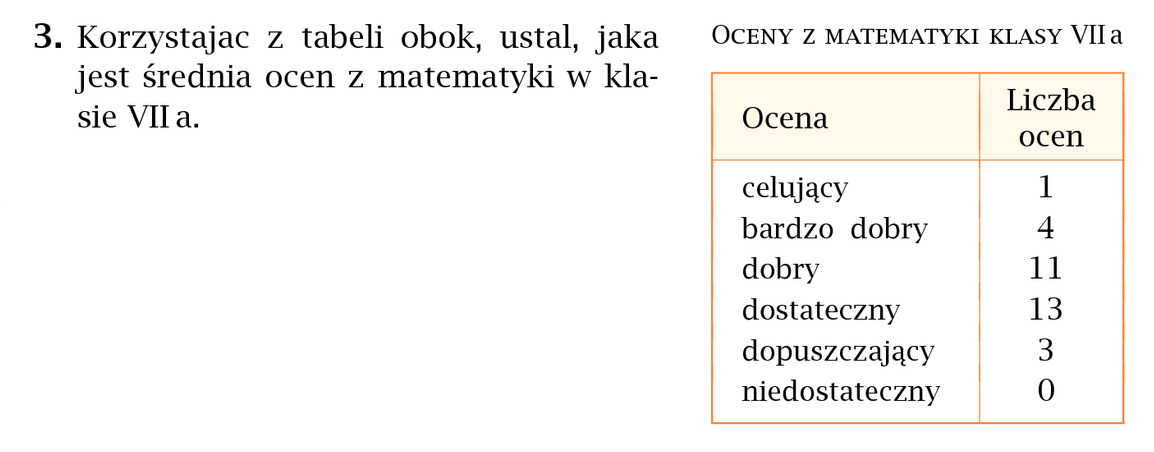 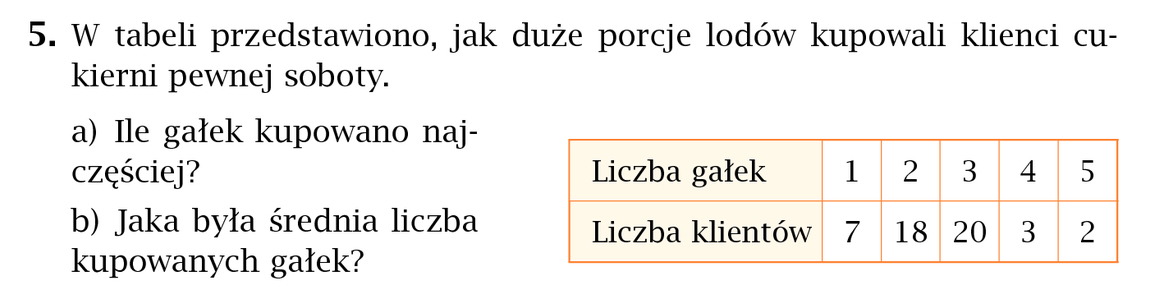 